Дәріс 8. Талдаудағы тұндыру реакциялары. Ерігіштік көбейтіндісі. Тұнбаның ерігіштігіЕрігіштік көбейтіндісіAmBn = mA+nBТұнба  ↔  қаныққан ерітіндіГетерогенді тепе теңдікK0s = Kcs*fm(A)fn(B)Kcs = K0s/ fm(A)fn(B)Kcs  - Концентрациялық ерігіштік көбейтіндісіK0s – термодинамикалық ерігіштік көбейтіндісі (анықтамада) Мендалиева Д.К.10 -97 ---10 -2 (Bi2S3 ---LiOH)AgCl, AgBr, AgI CaCO3, SrCO3, BaCO3Ерігіштік.AmBn = mA+nBS – тұнбаның ерігіштігі, [моль/л, г/л][A] – ms, моль/л[B] – ns, моль/лKcs (AmBn) = [A]m* [B]n = (ms)m*(ns)n = mm*sm*nn*sn = =sm+n* mm *nn тұнбаның ерігіштігіМысал. Қаныққан ерітіндіде Тұнбалардың ерігіштігін есептеңіз.Ba3(PO4)2 Kcs = 10 -28s-? 1.2*10-6  моль/лPbI2 Kcs = 10-12s-? 7.9*10-5 моль/лТұздар эффектісі (бөгде иондардың әсері)Жүйеде күшті электролит бар болғанда, ол тұнбаның ерігіштігін жоғарлатадыМысал. С(KNO3) = 0,1 M Ba3(PO4)2 Kcs = 10 -28s-? I = 0,1  f(Ba2+), f(PO4 3-) – есептеу кереккестеден f(Ba2+) =0.33, f(PO4 3-) = 0.08Kcs = K0s/ fm(A)fn(B) mm *nn =  = 10 -28/0.333*0.08233*22 = = 4*10 -27S = 5.25*10 -6 моль/лN = sKNO3 Ba3(PO4)2/s қанық ер Ba3(PO4)2 = 5.25*10 -6/1.2*10-6   = 4,37 есе артадыPbI2 Kcs = 10-12s-? f(Pb2+) = 0,33, f(I-) = 0,77S =  1,1*10 -4  моль/лN=1,1*10 -4  /7.9*10-5 =1,4 есе артадыАттас иондардың әсеріАттас иондар тұнбаның ерігіштігін төмендетедіAmBn = mA+nB  +  A, cAS – тұнбаның ерігіштігі, [моль/л, г/л][A] – ms + cA,  моль/л[B] – ns, моль/лKcs (AmBn) = [A]m* [B]n = (ms+cA) m*(ns)n (s<<<cA)= =cAm* *nn*sn S=  аттас катиондарAmBn = mA+nB  +  В, c(В)Аттас аниондар S=  Мысал.  С(Na3(PO4) = 0,1 MBa3(PO4)2 Kcs = 10 -28 + С(Na3(PO4) = 0,1 M анион бойынша аттас Ba3(PO4)2 =  3Ba2+ +2PO4 3-Na3PO4 =     3Na+ +  PO4 3-s-? 3,3*10-10 моль/лn =  1.2*10-6 / 3,3*10-10 = 0,36*10 4 = 3636 есе тұнбаның ерігіштігі төмендейдіТұнбаның түзілуіAmBn = mA+nB  Тұнба  ↔  қаныққан ерітінді1)Гетерогенді тепе теңдік жағдайда: K0s (AmBn) = [A]m* [B]n2) Тұнбалардың түзілуі үшін:  K0s (AmBn) < [A]m* [B]n* Meтал ионның толық тұнбаға тұсу критерийі: [Men+] ≤ 10 -6 MТұнбалардың еруі: K0s (AmBn) > [A]m* [B]n*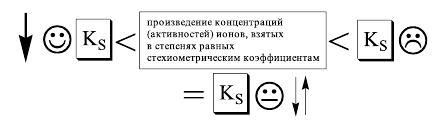 Тұнбалардың түзілу ретібіртипті тұнбалар үшін түзілу реті =f(K0s (AmBn)Мысалы. әртүрлі типті тұнбалар үшінбірнеше тұндырғыштар бар болғандаБарий ионы ерігіштігі төмен тұнба беретін тұндырғыш пен әрекеттеседі.Мысалдар. Mg(OH)2 +HCl ериді ма? Mg(OH)2 +NH4Cl ериді ма? KHC4H4O6+CH3COOH KHC4H4O6 +HCl6)7) Қай жағдайда тұнбаның ерігіштігі толығырақ жүреді? Жауабыңызды есептеулермен дәлелдеңіз.CaCO3 +2H+ = Ca 2+ + H2O +CO2 ↑Mg(OH)2 +2H+ = Mg 2+ +2H2OАнықталатын ерітіндіТүзілетін тұнбаларK0sТүзілу ретіBa2+, Sr2+ +K2CrO4BaCrO4 ↆ2,4*10 -101Ba2+, Sr2+ +K2CrO4SrCrO4 ↆ3,5*10-52Анықталатын ерітіндіТүзілетін тұнбаларK0sS, MТүзілу ретіCl-, CrO4 2- +AgNO3AgClↆ10 -1010 -51Cl-, CrO4 2- +AgNO3Ag2CrO4 ↆ10-1210 -42Анықталатын ерітіндіТүзілетін тұнбаларK0sS, MТүзілу реті                 Na2SO4Ba2+ +       Na2C2O4BaSO4ↆ10 -1010 -51                 Na2SO4Ba2+ +       Na2C2O4BaC2O4 ↆ10-710 -3,52SrCrO4 + H+ = Sr2+ +HCrO4SrCrO4 + 2H+ =Sr2+ + H2CrO4      Ka = 10 -5      Ka=3,2*10 -7          Ka = 10 -5       Ka= 2,1*10 -4ериді ма?ериді ма?MgNH4PO4 ↔Mg 2+ + NH4 + + PO4 3-nCH3COOH ↔ nCH3COO - +    nH+Ka= 10-5MgNH4PO4 ↔Mg 2+ + NH4 + + PO4 3-nCH3COOH ↔ nCH3COO - +    nH+Ka= 10-5MgNH4PO4 ↔Mg 2+ + NH4 + + PO4 3-nCH3COOH ↔ nCH3COO - +    nH+Ka= 10-5HPO4 2-H2PO -H3PO4Ka = 10 -13Ka = 10 -8Ka = 10 -3? ериді ма?? ериді ма?? ериді ма?